5 важливих стратегій навчання, які допоможуть провести ідеальний урок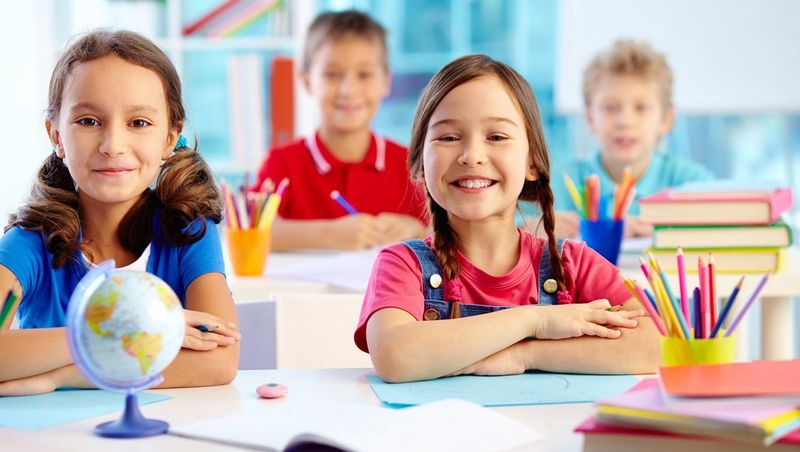 Чим відрізняється ідеальний план уроку від жахливого непорозуміння?Якщо ви маєте намір створити чудовий план уроку, на що потрібно звернути увагу?Часто вчителі вважають, що вони створюють просто ідеальні навчальні плани. До тих пір, поки вони з тріском не провалюються.А буває і навпаки — урок, план якого ви створили похапцем за кілька хвилин, дійсно сподобався здобувачам освіти та примусив їх задуматися. І дізнайся потім, що саме ви зробили для такого результату. Варто задати більш точне питання: які навчальні стратегії ви використали, щоб план уроку був ефективним?Перед вами 5 основних навчальних стратегій, що допоможуть вам створити ефективний план уроку. Їх можна використовувати для здобувачів освіти будь-якого віку.1. Вам потрібна цільЦіль уроку потрібна не вам — ви і так знаєте, що викладаєте. Ціль потрібна в першу чергу здобувачам освіти, щоб вони знали, чому потрібно вивчати те, що ви їм пропонуєте.Коли ви плануєте урок, подумайте, що ви хочете, щоб ваші здобувачі освіти вивчили та що взяли корисного з вашого уроку. Після того, як ви сформулюєте це, потрібно чітко донести цю ціль до здобувачів освіти — вони мають знати, для чого їм потрібно вчити ту інформацію, що ви даєте на уроці. Спробуйте подати це в якості прикладів з реального життя, якщо це можливо.2. Виразіть свої очікуванняПеред початком заняття впевнено сформулюйте свої очікування від уроку. Наприклад, якщо ви проводите науковий експеримент, то перше, що ви будете робити — це показ здобувачам освіти, як правильно використовувати матеріали. А також потрібно наголосити на наслідках, якщо вони будуть працювати з речовинами неправильно.3. Активно залучайте здобувачів освітиЗдобувачі освіти вчаться за допомогою дій, а не тільки через слух. Найкращий спосіб залучити вихованців до уроку — практична робота. Використовуйте техніки кооперативного навчання чи сучасні технології на кшталт iPad чи фліпчарти, щоб підвищити активність здобувачів освіти на уроці. Важливо, щоб їх розум та руки були зайняті діями, і ви побачите, наскільки це покращить результативність занять.4. Будьте рухливимиУ той час, коли здобувачі освіти зайняті опануванням практичних навичок, вам потрібно активно пересуватися у класі, щоб упевнитися, що всі вихованці виконують завдання. Використовуйте цей час для відповідей на запитання, м’яко нагадуйте про виконання завдання тим здобувачам освіти, що відволіклися від нього, а також оглядайте аудиторію, щоб впевнитися, що все йде за планом. Коли ви рухаєтеся по класній кімнаті, задавайте здобувачам освіти питання на критичність мислення, щоб покращити їхні навички сприйняття. Використовуйте питання «Чому?» та «Як?» — так ви зможете переконатися, що ціль уроку виконується.5. Заохочуйте хорошу поведінку та старанну роботуКоли ви бачите, що здобувач освіти уважний на уроці, старанно працює та виконує усі завдання, що ви перед ним ставите, обов’язково похваліть його. Не сумнівайтеся, всі здобувачі освіти бачать це — вони будуть розуміти, що потрібно робити для вашого схвалення, тому досягти цілі заняття буде простіше.Після того, як заняття закінчилося, зробіть паузу та подумайте, що було зроблено на уроці, а що ні. Пошукайте тенденції, що можуть з’явитися та проаналізуйте, що ви могли випустити з уваги. В наступних заняттях ви зможете використати цю інформацію на користь. Обговоріть це зі своїми колегами чи напишіть у свій блог, що саме ви винесли із заняття.Ви помітите, що подібне «самокопання» грає величезну роль у розвитку ваших викладацьких навичок. І це глибше розуміння допоможе вам робити свої уроки ще більш ефективними.